Publicado en Pareja-Guadalajara el 04/12/2019 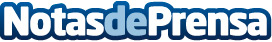 El XII Certamen de Villancicos anuncia la Navidad en Pareja-GuadalajaraEste año, el viernes seis de diciembre, celebra su duodécima edición con la participación de agrupaciones y rondas de distintos pueblos. Este acontecimiento musical supone la antesala de la navidad en la localidad alcarreñaDatos de contacto:Javier Bravo606411053Nota de prensa publicada en: https://www.notasdeprensa.es/el-xii-certamen-de-villancicos-anuncia-la Categorias: Música Castilla La Mancha Entretenimiento http://www.notasdeprensa.es